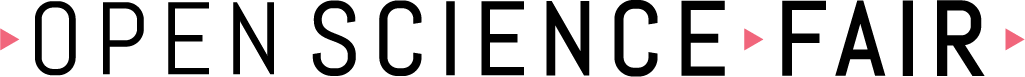 OSFair2019 Workshop Submission Open Science Fair 2019, September 16-18, Porto, PortugalFor Authors: remove all text in italics and replace with your own content.Proposal titlePresenter 1 name, affiliation, email address; Presenter 2 name, affiliation, email addressAbstractSummary of your proposal; maximum 300 words. The abstract should be a concise summary of the session content, audience, format and the relation to the overall objective of the conference. You can copy and paste this into the submission system at the time of submission.Conference ThemesSelect the conference theme(s) your proposal best addresses (remove the others):Infrastructures for Open Science: services, methods, networksOpen Access Platforms for all research artifactsNext Generation of RepositoriesInfrastructures for responsible metricsEuropean Open Science Cloud (EOSC)FAIR data policy and practice: from theory to implementationEOSC in national settingsThematic Clouds RRI and Open Science: bridging the gapCitizen Science and Public and Societal Engagement Governance settings for Institutional embedded RRI and OSTraining and skills for Open ScienceSustaining Open Science training: people and resourcesFAIR competences for Higher EducationPolicies, Evaluation and Legal issuesPlanS - principles, guidelines and implementation servicesResponsible metrics and research assessmentGDPR and IPR exploitation Rules of Participation in EOSCInnovative publishing and research disseminationAlternative publishing models Open Peer ReviewInnovation on science communicationValue added data products/services from Open Science Research analytics and visualizationsText and data mining for/from researchKeywordsList 3-4 key terms that describe the subject of the proposal.AudienceIdentify in a sentence or two who is the target audience for this session. Some examples might be: Policy makers and funders, researchers, research Infrastructures and research communities, repository managers, publishers and content providers, libraries, research administrators, service providers and innovators.Session content, format and draft agendaWhat you will cover in the workshop and why will your topic be of interest to the intended audience? Include a description of the format(s) of your workshop - e.g., tutorial sessions, group discussion, panel discussion, hands-on exercises or a mix of formats. Provide some details on how you plan to engage the audience in the session. Learning outcomesBriefly state the learning outcomes from your workshop.Length and number of attendees Briefly state the proposed session length: 90 minutes, 120 minutes or 180 minutes.How many attendees you plan to accommodate in your session.RequirementsBriefly describe the requirements for your workshop:Equipment and facilities requiredExpectations on attendees (e.g. attendees will be expected to bring a laptop)